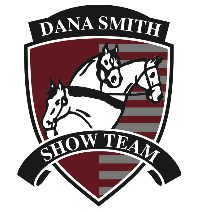        Dana Smith Show Team, Inc.        31441 Avenida De La Vista       San Juan Capistrano, California 92675       949-922-3657    Dana@DanaSmithShowTeam.comHOLD HARMLESS RELEASETHIS RELEASE CONTAINS IMPORTANT LIMITATIONS OF YOUR LEGAL RIGHTS. READ AND UNDERSTAND BEFORE SIGNING. IF YOU HAVE ANY QUESTIONS, ASK FOR AN EXPLANATION. The Undersigned States as Follows:I acknowledge that horse riding of any nature comes with unavoidable inherent risks of injury and damage to me personally, to my horse, and to my equipment. Fully aware of that horse riding may cause me personal injury, may injure other and may result in damage to my horse, horses of other riders and damage or destroy my equipment, I nevertheless hereby, for myself, my heirs and administrators, waive, release, and discharge and hold harmless DANA SMITH SHOW TEAM, Inc., DANA SMITH, RANCHO SIERRA VISTA and all other persons and organizations in any way connected with the events, property, boarding, lessons, transporting or any other activity described herein, their representatives, heirs, executers, administrators and assignees from any and all right, claim or liability for damages or for any and all claims of any kind or nature that I might have as a result of, or arising out of my participation, caused by my own act or the acts of anyone or any animal within my control or the control of DANA SMITH SHOW TEAM, Inc., DANA SMITH, RANCHO SIERRA VISTA and all other persons and organizations connected in anyway. The Undersigned voluntarily and knowingly waives and relinquish all rights to which he/she would be entitled now or at any time hereafter under California Civil Code Section 1542 and does so understanding and acknowledging the significance of such specific waiver.  Section 1542 of the California Civil Code provides:A GENERAL RELEASE DOES NOT EXTEND TO CLAIMS WHICH THE CREDITOR DOES NOT KNOW OR SUSPECT TO EXIST IN HIS OR HER FAVOR AT THE TIME OF EXECUTING THE RELEASE WHICH IF KNOWN BY HIM OR HER MUST HAVE MATERIALLY AFFECTED HIS OR HER SETTLEMENT WITH THE DEBTOR. In making this voluntary, express waiver of their his/her rights under Section 1542, the Undersigned acknowledge and agree that it is their intention to fully and forever release all claims that they have or may have, whether known or unknown, to the full extent that each party can lawfully waive such right or benefit as well as any other claims.The undersigned further agrees that he/she will defend, indemnify and hold harmless DANA SMITH SHOW TEAM, Inc., DANA SMITH, RANCHO SIERRA VISTA or their members or agents or any of them against all claims, demands and causes of action including court costs and attorney’s fees directly or indirectly arising from any action or other proceeding brought by or prosecuted for my benefit contrary to this release extended to all claims of every kind and nature whatsoever whether known or unknown.MINORS (UNDER 18) MUST HAVE THE SIGNATURE OF PARENTS OR LEGAL GUARDIANWe the undersigned parents or legal guardian of:______________________________________(Minor rider’s name)
for and in considerations of our child’s participation at DANA SMITH SHOW TEAM, Inc. and the instruction of DANA SMITH or her employees, state that we have read the waiver, release and hold harmless and we expressly agree that the terms and conditions of said waiver, release and hold harmless shall apply to and be binding upon us and our minor child or charge insofar as it pertains to his or her participation and to any injury said minor child or his or her horse may sustain or cause as a result of said participation. We further warrant we have health and accident insurance for said minor.
I  DO ACKNOWLEDGE I HAVE READ THE FORGOING PARAGRAPH AND KNOW AND UNDERSTAND THE CONTENT THEREOF.
 _____________________________________________________________________________________________________	           Signature 					                    Printed name of Guardian
_________________________________________________________________________________________________			          Address, City, State & Zip			                    Email address				________________________________________________________________________________________________, 2019	          Cell phone number					       Date Executed 